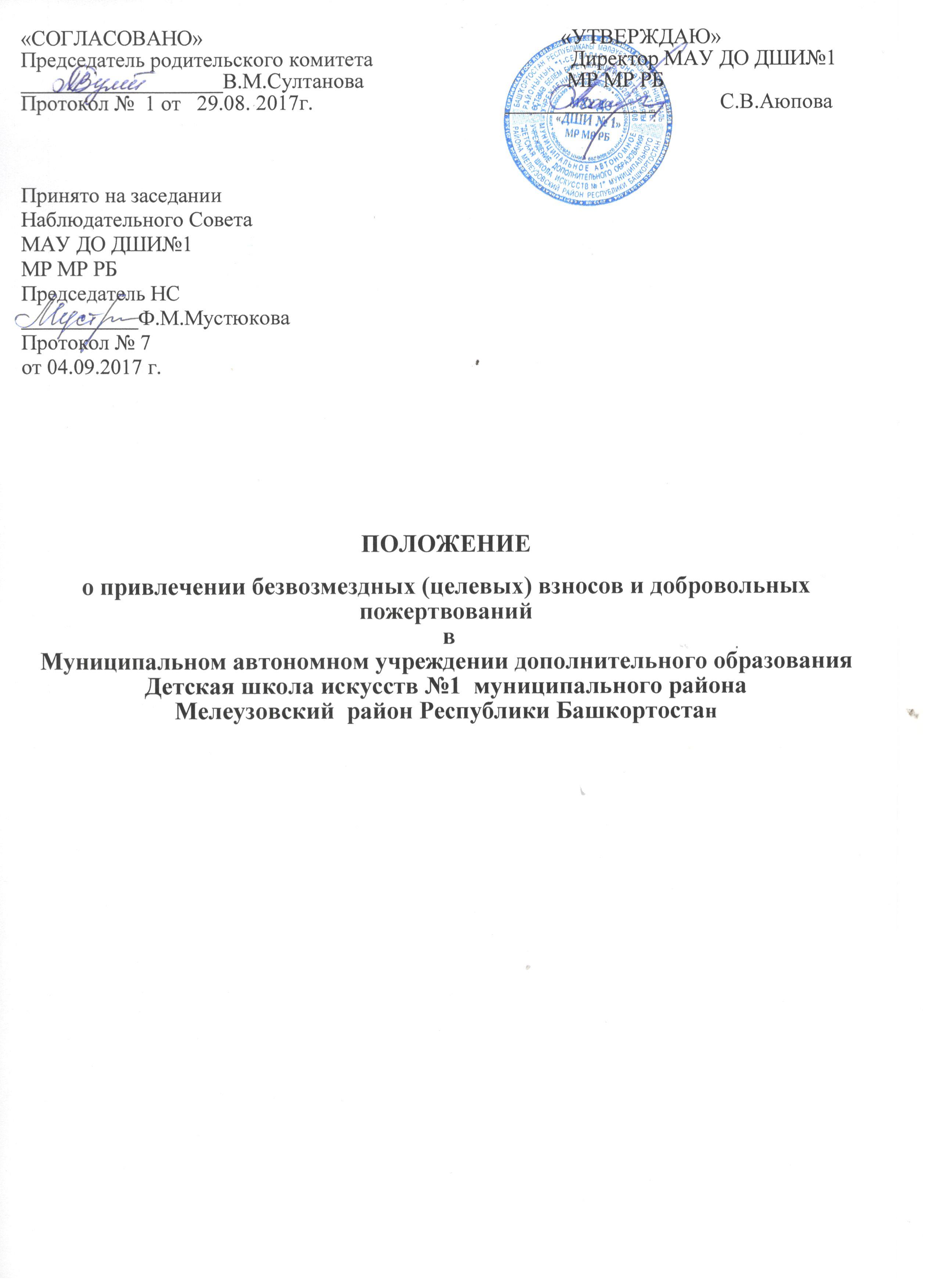 ОБЩИЕ ПОЛОЖЕНИЯПоложение о привлечении безвозмездных (целевых) взносов в Муниципальном
автономном учреждении дополнительного образования Детская 
школа искусств №1 муниципального района Мелеузовский  район Республики
Башкортостан (далее по тексту - Учреждение) разработано в соответствии с
Гражданским Кодексом Российской Федерации, Налоговым Кодексом
Российской Федерации, Федеральным законом Российской Федерации«О некоммерческих организациях» от 12.01.1996г. №7-ФЗ, Федеральным
законом «Об образовании в Российской Федерации» от 29.12.2012г. №273-Ф3,
Федеральным законом «О благотворительной деятельности и благотворительных
организациях» от 11.08.1995г. №135-Ф3, Уставом Муниципального автономного
учреждения дополнительного образования «Детская школа
искусств №1»  муниципального района Мелеузовский  район Республики БашкортостанНастоящее Положение разработано с целью:правовой защиты участников образовательного процесса в Учреждении,
осуществляющем привлечение безвозмездных (целевых) взносов и добровольных пожертвований;создания дополнительных условий для развития детей, в том числе
совершенствования материально-технической базы Учреждения,
обеспечивающей образовательный процесс детей.Учреждение выполняет функции в интересах общества и содержится за
счет бюджетных и внебюджетных средств.Источники Учреждения, предусмотренные настоящим Положением,
являются дополнительными к основному источнику. Привлечение
Учреждением дополнительных источников финансирования не влечет за собой
сокращения объемов финансирования образовательного учреждения из бюджета
муниципального района.Дополнительными источниками финансирования Учреждения могут
быть средства (доходы), поступающие от приносящей доход деятельности:предоставление дополнительных платных образовательных услуг и
иных предусмотренных уставом образовательного учреждения услуг;- безвозмездные (целевые) взносы физических и (или) юридических лиц, в том числе иностранных граждан и юридических лиц;добровольные пожертвования.ПОРЯДОК ПОЛУЧЕНИЯ И РАСХОДОВАНИЯ ЦЕЛЕВЫХ
ВЗНОСОВ И ДОБРОВОЛЬНЫХ ПОЖЕРТВОВАНИЙ.Поступление и расходование средств, полученных от иной приносящей доход
деятельности Учреждения, осуществляется на основании плана финансово-
хозяйственной деятельности (ФХД).План ФХД по приносящей доход деятельности Учреждения,
составляется на каждый финансовый год и утверждается Учредителем в порядке,
установленном действующим бюджетным законодательством Российской
Федерации.При исполнении плана ФХД по приносящей доход деятельности
Учреждение самостоятельно в расходовании средств, полученных от иной приносящей
доход деятельности.Привлечение Учреждением  безвозмездных (целевых) взносов и добровольных
пожертвований является правом, а не обязанностью Учреждения.Безвозмездные (целевые) взносы, добровольные пожертвования физических и
юридических лиц являются одним из источников формирования имущества и
финансовых ресурсов школы.Финансовые средства, привлечённые за счёт безвозмездных,  целевых взносов,
добровольных пожертвований физических и юридических лиц, являются
собственностью школы и распоряжение ими осуществляется по целевому
назначению, либо в общеполезных целях на содержание и ведение уставной
деятельности школы.Основным принципом привлечения дополнительных средств
Учреждением дополнительного образования детей является добровольность их
внесения физическими и юридическими лицами.УСЛОВИЯ ПРИВЛЕЧЕНИЯ ЦЕЛЕВЫХ РОДИТЕЛЬСКИХ ВЗНОСОВИ ДОБРОВОЛЬНЫХ ПОЖЕРТВОВАНИЙБезвозмездные, целевые взносы родителей (законных представителей) детей и от
юридических и физических лиц - это денежные взносы, перечисляемые
юридическими и физическими лицами, родителями (законными
представителями) на внебюджетный лицевой счет образовательного учреждения.Привлечение безвозмездных, целевых взносов (юридических и физических лиц) и
добровольных пожертвований может иметь своей целью приобретение
необходимого Учреждению имущества, развитие и укрепление материально-
технической базы Учреждения, охрану жизни и здоровья, обеспечение
безопасности детей в период образовательного процесса либо решение иных
задач, не противоречащих уставной деятельности Учреждения и действующему
законодательству Российской Федерации.Безвозмездные, целевые взносы и добровольные пожертвования могут быть
использованы на:     -оплату обеспечения безопасности учащихся в учреждении;-расширение материально-технической базы, обеспечивающей
образовательные и воспитательные процессы в школе :-приобретение музыкальных инструментов и принадлежностей,-приобретение лицензионного программного обеспечения для уставной
деятельности школы,-приобретение и сборку мебели, приобретение и других предметов интерьера,
-приобретение и обслуживание компьютеров и оргтехники,-приобретение методической и нотной литературы, аудио- и видеоматериалов,
электронных носителей для обеспечения учебного процесса,-приобретение театральных и концертных костюмов,-приобретение производственного и хозяйственного инвентаря,-приобретение канцелярских принадлежностей,-расходы на осуществление текущего ремонта здания, а также на устранение
аварийных ситуаций,-оплату услуг по изготовлению журналов, бланков дипломов, грамот,
рекламных буклетов, афиш, видеороликов, фотографий и др.,-подписку на периодические издания для использования в образовательном
процессе;-оплату услуг по размещению и обновлению информации на официальном
сайте школы в информационно-телекоммуникационной сети «Интернет» и т.д.;
- расходы, связанные с организацией концертов, мастер-классов, фестивалей, конкурсов и приглашением высокопрофессиональных специалистов ;-оплату командировочных расходов, связанных с поездками преподавателей и обучающихся  на конкурсы, фестивали и т.д.,-оплату транспортных услуг, связанных с поездками учащихся в сопровождении преподавателей на конкурсы, смотры, концерты, фестивали;
-на оплату организации и проведения для учащихся олимпиад, концертов
(академических, отчетных, тематических, просветительских вечеров и др.),
конкурсов, фестивалей различного уровня и других мероприятий,
направленных на формирование навыков исполнительской практики, навыков
коллективной творческой деятельности;- оплату договоров на оказание услуг охранными, экспертными, пожарными и
санитарными организациями, договоров на составление проектно-сметной
документации и ее экспертизу,-решение иных задач, не противоречащих законодательству Российской
Федерации и уставной деятельности Учреждения.Поступление на лицевой счет Учреждения безвозмездных, целевых взносов и
добровольных пожертвований не является основанием для уменьшения
размера финансирования Учреждения за счет средств соответствующего
бюджета.Безвозмездные, целевые взносы и добровольные пожертвования также могут быть
внесены в виде строительных материалов, оборудования, мебели, канцелярских
товаров и т.д. по согласованию с администрацией Учреждения при обязательном
заключении договора и оформлением акта приема-передачи.Периодичность и сумму, а так же решение о внесении добровольного
пожертвования принимается жертвователями самостоятельно с указанием
конкретного условия использования имущества либо денежных средств по
определённому назначению, но может и не содержать такого условия.
Привлечение добровольных пожертвований может быть предусмотрено в
договорах о сотрудничестве участников образовательного процесса, договорах
благотворительной помощи, соответствующих заявлениях и иных документах.Привлечение безвозмездных, целевых взносов, как правило, оформляется договором, заключаемым на текущий финансовый год, но возможно и без заключения
договора. Информация о возможности внесения безвозмездных, целевых взносов, добровольных  пожертвований доводится до сведения путём оповещения через
информационные стенды, на собраниях , либо иным способом.КОНТРОЛЬ ЗА СОБЛЮДЕНИЕМ ЗАКОННОСТИ ПРИВЛЕЧЕНИЯ
ЦЕЛЕВЫХ ВЗНОСОВ И ДОБРОВОЛЬНЫХ ПОЖЕРТВОВАНИИКонтроль за соблюдением законности расходования безвозмездных, целевых взносов и добровольных пожертвований Учреждением, осуществляется: Финансовым управлением Администрации муниципального района Мелеузовский  район, МКУ Централизованная бухгалтерия учреждений культуры МР МР РБ в
соответствии с настоящим Положением.Руководитель Учреждения обязан отчитываться перед Учредителем
и родителями (законными представителями) в лице Родительского комитета о
поступлении, бухгалтерском учете и расходовании средств, полученных от
внебюджетных источников финансирования.Запрещается отказывать гражданам в приеме детей в Муниципальное
автономное учреждение дополнительного образования или исключать из него из-
за нежелания или невозможности родителей (законных представителей)
осуществлять безвозмездные, целевые взносы, добровольные пожертвования.ЗАКЛЮЧИТЕЛЬНЫЕ ПОЛОЖЕНИЯ5.1. Руководитель учреждения несёт персональную ответственность за
соблюдение порядка привлечения и использование целевых взносов,
добровольных пожертвований.• Срок действия данного Положения неограничен.